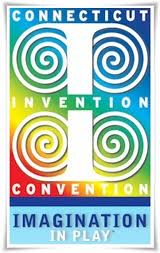 CT INVENTION CONVENTION, ENFIELD 2020INTENT TO PARTICIPATEStudents will be responsible for constructing their invention as well as completing a simple log booklet and a tri-fold display board at home (Note: the display boards are provided to the student).  To ensure students gain the maximum benefit from this experience and inventions are judged in a spirit of fairness, parents are not allowed to work on their child’s invention.  Parents can help by:Assisting their child as they gather materials.  The family recycle bin is a good source of materials and is encouraged.  NOTE:  There is a $50 total limit if you choose to purchase materials;Assisting with tools, such as a hot glue gun;Offering suggestions as your child constructs his/her invention;Transporting your child to the State Invention Convention, should he/she be selected as an Enfield representative.Our Enfield Community Invention Convention will be on Saturday, March 21st, 2020 at Enfield High School.  Enfield inventors will be invited to the Connecticut Invention Convention on Saturday, May 2nd, 2020 at the University of Connecticut, Storrs in accordance with CIC polices.  You may find additional information at www.ctinventionconvention.org, the website for the Connecticut Invention Convention Organization.  I look forward to working with our young inventors!I give permission for my child, ___________________________, to participate in the 2020 Invention Convention through the after-school club hosted at Eli Whitney School.  This club meets weekly after school until 4:20 pm on Thursdays beginning on December 19th and continuing until March 19th. I understand students, displays and inventions may be photographed, and his/her name and contact information may be provided for publicity to the Enfield Public Schools, Educational Resources for Children, Inc., and the Connecticut Invention Convention organization._______________________________				_______________________Parent/Guardian Signature                                                       	Date_______________________________				_______________________Parent/Guardian Print                                           			PhonePlease provide your email contact for future information/updates:  _________________________Student Information:  Name:  _______________________________		School:  ______________________Grade:  _________						Teacher:  _____________________Please return to school by Monday, November 25th 